САОПШТЕЊЕ БР.4ТРЕЋИ РЕГИОНАЛНИ ТРЕНИНГ ЗА ДЕВОЈЧИЦЕЗА РЕГИОНЕ РКСЦС, РКСЗС И РКСРКИМСЕЗОНА 2022./2023.ТРЕЋИ РЕГИОНАЛНИ ТРЕНИНГ за девојчице 2008., 2009. и 2010. годишта, биће одржан у ПОЖЕГИ, у Спортској хали (Учитеља Павла Стојића бб), у недељу 18.12.2022.год.На овај тренинг се долази по позиву, тако да само играчице са списка могу доћи. МОЛИМ КЛУБОВЕ ДА ПОТВРДЕ ДОЛАЗАК СВОЈИХ ИГРАЧИЦА КООРДИНАТОРУ, НАЈКАСНИЈЕ ДО ЧЕТВРТКА 15.12.2022., ИЛИ ОПРАВДАЈУ ИЗОСТАНАК.РОДИТЕЉИМА   је    присуство тренинзима  СТРОГО ЗАБРАЊЕНО.2010.2009.	2008.Регионалним тренинзима  присуствоваће  стручни  сарадник  за  све  млађе категорије ЗОРАН ТИР.Играчице су дужне да са собом понесу спортску опрему (без клупских обележја) и лопту.Ове сезоне заинтересовани тренери ипак МОГУ да присуствују тренинзима, уколико пријаве свој долазак координатору.Играчице и тренери селекција морају бити спремни НАЈМАЊЕ 30 минута пре почетка тренинга.Клубови су дужни заказивати утакмице за годишта која учествују на  тренинзима КСС и РКС за  суботу, 17.12.2022., (или неки други дан) како би девојчице присуствовале тренинзима у недељу. Молимо регионалне канцеларије  да  обавесте клубове.Играчице које не буду учествовале на контролним тренинзима КСС, РКСЦС, РКСРКиМ и РКСЗС, неће добити могућност за учешће  на РТЦ-у  2023.године .За све додатне информације можете се обратити координатору РКСЦС , РКСЗС и РКСРКиМ – Миловановић НенадуМобилни: 064/2468-006      мејл: nexi_25@yahoo.com                                                                                                                                                                                                                       Координатор РКСЦС и РКСЗС и РКСРКиМ                                                                                                                      Миловановић Ненад     Крагујевац                                                                                                       12.12.2022.године                                                                                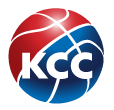 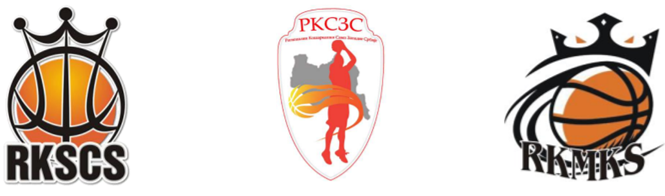      www.rkscs.com                                                          www.rkszs.org.rs                                                   www.rkks.rs       Tel: 034 301 615                                                        Tel: 032 348 700                                              Tel: 064 643 30 61E-mail: rkscs@mts.rs                                           E-mail: office.rkszs@gmail.com                   E-mail: okskraljevo@gmail.com2010.11-12.302009.12.30-14.00ч2008.14.00-15.30чТренери:- Рената Степановић- Ненад МиловановићТренери:- Бранко Сајчић- Војислав ЋировићТренери:- Војислав Ћировић- Бранко СајчићБр.Име и презимеКлуб1Емилија НиколићМБА КГ2Лена БокунМБА КГ3Ина МиладиновићТемнић4Дуња ДишићДуга5Теа ДенковићВ. Плана6Дана МарковићВ. Плана7Ката МарковићВ. Плана8Дуња АнтонићДуга9Анђелија ПетровићПараћин10Анђела КенићФока11Софија АндреићАкад. Мишковић12Милица КараичићКраљево13Анђела СтанишићКраљево14Елена ЕрићСевојно15Нађа РакићСевојно16Теодора ВучковићСевојно17Катарина МанићПаланка 202118Сара МијановићЛозница19Елена ЈовановићСлога ПЖ20Николина КукићЧА Баскет21Милица ПетровићЧА Баскет22Ленка ВулевићКрис Крос23Ирина АлемпијевићКрис Крос24Милена ЦветковићБагдалаБр.Име и презимеКлуб1Јана ПрибаковићКраљево2Тамара ПоповићЛозница3Нина ЈанковићЛозница4Милена ПавловићШумадија КГ5Маша ВујићДуга6Лана ВујићДуга7Жељана МитровићПараћин8Николина ЈевтовићИвањица9Емилија ТучићСистем 200010Ема ЈеверицаСевојно11Николина ПетровићСевојно12Маша Перић В. Плана13Нађа ВасиљевићЛозница14Милица МазићВласеница15Софија НиколићСлога ПЖ16Лена ЂурђевићМБА17Јелисавета ДуковићЧА Баскет18Марија КрстајићФеникс19Мина ЖивановићЉубовија20Марта ЛукићБагдалаБр.Име и презимеКлуб1Мина ПетронијевићКраљево2Тина БодражићКраљево3Нина СтанојевићКраљево4Јована ПакевићФеникс5Софија ЖивановићДуга6Анђела СентићЗенит 0357Милица НиколићСПД Раднички8Дуња ТатовићИвањица9Хелена МарисављевићСистем 200010Тијана МирковићСевојно11Миленија ЕрићСевојно12Елена ЈоровићЧа Баскет13Милица ВасићЛозница14Ања АлексићЛозница15Анђела ПетковићВласеница16Емилија МилићВласеница17Анастасија ЂорђевићВ. Плана18Николина СретеновићМБА19Катарина ВасићРолинг Тандер20Нађа ЈоксимовићСлога ПЖ21Ника МилосављевићБагдала22Мина СтанковићЧА Баскет23Ива СтјепићСлога Деспотовац24Софија НиколићСлога Деспотовац